По состоянию на 14.10.2021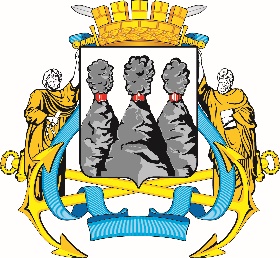 Ленинская ул., д. 14, Петропавловск-Камчатский, 683000Тел. (4152)30-25-80 (2450), факс (4152)42-52-29, e-mail: duma@pkgo.ru, duma.pkgo.ru Повестка (проект)заседания Комитета Городской Думы Петропавловск-Камчатского городского округа по местному самоуправлению и социальной политике25.10.2021, в 17:00, зал № 4291. (1) О принятии решения о внесении изменений в Решение Городской Думы Петропавловск-Камчатского городского округа от 28.06.2019 № 186-нд «О порядке назначения и проведения опроса граждан в Петропавловск-Камчатском городском округе»Докл.: Борискин Сергей Евгеньевич2. (2) О внесении изменения в Решение Городской Думы Петропавловск-Камчатского городского округа Камчатского края от 27.10.2014 № 261-нд «О собраниях граждан и конференциях граждан (собраниях делегатов)                               в Петропавловск-Камчатском городском округе»Докл.: Борискин Сергей Евгеньевич3. (3) О принятии решения о внесении изменения в Решение Городской Думы Петропавловск-Камчатского городского округа от 25.11.2020 № 323-нд «Об инициативных проектах в Петропавловск-Камчатском городском округе»Докл.: Борискин Сергей Евгеньевич4. (9) О досрочном прекращении полномочий депутата Городской Думы Петропавловск-Камчатского городского округа по единому муниципальному избирательному округу Богдановой Евгении ВладимировныДокл.: Монахова Галина Васильевна5. (12.8) О внесении изменений в решение Городской Думы Петропавловск-Камчатского городского округа от 04.10.2017 № 5-р «Об утверждении состава постоянных комитетов и комиссий Городской Думы Петропавловск-Камчатского городского округа»Докл.: Воровский Андрей Викторович6. (12.6) О внесении изменений в решение Городской Думы Петропавловск-Камчатского городского округа от 04.10.2017 № 19-р «О делегировании депутатов Городской Думы Петропавловск-Камчатского городского округа в составы комитетов, комиссий, советов и рабочих групп Петропавловск-Камчатского городского округа»  Докл.: Воровский Андрей Викторович7. (12.3) О внесении изменения в решение Городской Думы Петропавловск-Камчатского городского округа от 26.06.2019 № 464-р «Об утверждении состава Комиссии по установлению праздников и памятных дат Петропавловск-Камчатского городского округа»Докл.: Монахова Галина Васильевна8. (12.4) О внесении изменений в решение Городской Думы Петропавловск-Камчатского городского округа от 20.05.2020 № 677-р «О создании рабочей группы по разработке проекта решения Городской Думы Петропавловск-Камчатского городского округа «О внесении изменений в Решение Городской Думы Петропавловск-Камчатского городского округа от 28.08.2013 № 122-нд «О гарантиях и компенсациях для лиц, являющихся работниками организаций, финансируемых из бюджета Петропавловск-Камчатского городского округа»Докл.: Воровский Андрей Викторович9. (12.5) О внесении изменения в решение Городской Думы Петропавловск-Камчатского городского округа от 28.11.2012 № 28-р «О создании Конкурсной комиссии в Петропавловск-Камчатском городском округе и ее составе»Докл.: Воровский Андрей Викторович10. О внесении изменений в решение Городской Думы Петропавловск-Камчатского городского округа от 04.10.2017 № 17-р «О комиссии Городской Думы Петропавловск-Камчатского городского округа по рассмотрению уведомлений депутатов Городской Думы Петропавловск-Камчатского городского округа и Главы Петропавловск-Камчатского городского округа о возникновении личной заинтересованности при осуществлении полномочий, которая приводит или может привести к конфликту интересов»Докл.: Воровский Андрей Викторович11. (12.10) О принятии решения о внесении изменений в Решение Городской Думы Петропавловск-Камчатского городского округа от 31.10.2013 № 145-нд 
«О наградах и почетных званиях Петропавловск-Камчатского городского округа» Докл.: Воровский Андрей Викторович12. (12.11) О принятии решения о внесении изменений в Решение Городской Думы Петропавловск-Камчатского городского округа от 02.03.2016 № 397-нд «О Контрольно-счетной палате Петропавловск-Камчатского городского округа»Докл.: Воровский Андрей Викторович13. (12.12) О принятии решения об утверждении положения о порядке и условиях выплаты премии за выполнение особо важных и сложных заданий председателю Контрольно-счетной палаты Петропавловск-Камчатского городского округаДокл.: Воровский Андрей Викторович14. (10) О награждении Почетной грамотой Городской Думы Петропавловск-Камчатского городского округа Долиба Ольги ФёдоровныДокл.: Воровский Андрей Викторович  15. (11) О награждении Почетными грамотами Городской Думы Петропавловск-Камчатского городского округа работников Управления имущественных и земельных отношений администрации Петропавловск-Камчатского городского округаДокл.: Воровский Андрей Викторович  16. (12.1) О награждении Почетными грамотами Городской Думы Петропавловск-Камчатского городского округа работников общеобразовательных организаций Петропавловск-Камчатского городского округаДокл.: Воровский Андрей Викторович  17. (12.2) О награждении Почетными грамотами Городской Думы Петропавловск-Камчатского городского округа работников общества с ограниченной ответственностью «Джемини-Авто»Докл.: Воровский Андрей Викторович  18. РазноеГОРОДСКАЯ ДУМАПЕТРОПАВЛОВСК-КАМЧАТСКОГОГОРОДСКОГО ОКРУГАКОМИТЕТ ПО МЕСТНОМУ САМОУПРАВЛЕНИЮ 
И СОЦИАЛЬНОЙ ПОЛИТИКЕ